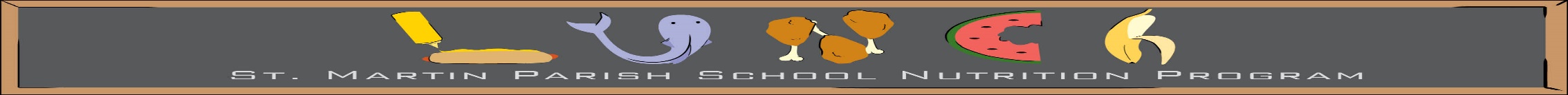 SEPTEMBER 6-10, 2021SEPTEMBER 13-17, 2021SEPTEMBER 20-24, 2021SEPTEMBER 27 – OCT 1, 2021USDA Nondiscrimination StatementIn accordance with Federal civil rights law and U.S. Department of Agriculture (USDA) civil rights regulations and policies, the USDA, its Agencies, offices, and employees, and institutions participating in or administering USDA programs are prohibited from discriminating based on race, color, national origin, religion, sex, gender identity (including gender expression), sexual orientation, disability, age, marital status, family/parental status, income derived from a public assistance program, political beliefs, or reprisal or retaliation for prior civil rights activity, in any program or activity conducted or funded by USDA (not all bases apply to all programs). Remedies and complaint filing deadlines vary by program or incident.Persons with disabilities who require alternative means of communication for program information (e.g., Braille, large print, audiotape, American Sign Language, etc.) should contact the responsible Agency or USDA's TARGET Center at (202) 720-2600 (voice and TTY) or contact USDA through the Federal Relay Service at (800) 877-8339. Additionally, program information may be made available in languages other than English.To file a program discrimination complaint, complete the USDA Program Discrimination Complaint Form, AD-3027, found online at How to File a Program Discrimination Complaint and at any USDA office or write a letter addressed to USDA and provide in the letter all of the information requested in the form. To request a copy of the complaint form, call (866) 632-9992. Submit your completed form or letter to USDA by: (1) mail: U.S. Department of Agriculture, Office of the Assistant Secretary for Civil Rights, 1400 Independence Avenue, SW, Washington, D.C. 20250-9410; (2) fax: (202) 690-7442; or (3) email: program.intake@usda.gov.  USDA is an equal opportunity provider, employer, and lender.MONDAYTUESDAYWEDNESDAYTHURSDAYFRIDAYBreakfastBreakfastBreakfastBreakfastBreakfastLabor DayWG Blueberry Muffin – 1 each Diced Mixed Fruit ¼ cup1% Lowfat Milk 8 ozWG Oatmeal ¼ cupFresh Banana Slices  ½ cup1% Lowfat Milk 8 ozWG Waffles – 1 each100% Fruit Juice ½ cup 1% Lowfat Milk 8 ozSyrup Pack – 1 eachWG Biscuit w/Jelly – 1 each Diced Peaches ¼ cup1% Lowfat Milk 8 ozLunchLunchLunchLunchLunchLabor DayPepperoni WG Pizza - 1 sliceSteamed Carrots  ⅛ cupDiced Mixed Fruit  ⅛ cup1% Lowfat Milk 8 ozWG Macaroni & Cheese ½ cupMixed Vegetables  ⅛ cupDiced Pears  ⅛ cup1% Lowfat Milk 8 ozMeatloaf w/ Gravy 2 ozMashed Potatoes ⅛ cupDiced Mandarin Oranges ⅛ cup1% Lowfat Milk 8 ozHamburger on WW Bun 1 eachPotato Rounds ⅛ cupDiced Peaches ⅛ cup1% Lowfat Milk 8 ozPM SnackPM SnackPM SnackPM SnackPM SnackLabor DayWG Graham Crackers 1 ozDiced Peaches ½ cupWaterLowfat Vanilla Yogurt  ¼ cup Fresh Banana Slices ½ cupWaterCheese ½ oz Quesadilla - ½ Diced Peaches ½ cupWaterBoiled Egg, ½ FreshApple Slices  ½ cupWaterMONDAYTUESDAYWEDNESDAYTHURSDAYFRIDAYBreakfastBreakfastBreakfastBreakfastBreakfastWG Cereal Choice ¾ cupDiced Peaches ¼ cup1% Lowfat Milk 8 ozChicken WG Biscuit – 1/2 each100% Fruit Juice ½  cup1% Lowfat Milk 8 ozJelly Pack – 1 eachWG Oatmeal ¼ cupCraisins Pack ½ cup1% Lowfat Milk 8 ozWG Pancakes– 1 eachApplesauce ¼  cup1% Lowfat Milk 8 ozSyrup Pack – 1 eachWG Blueberry Muffin – 1/2 each Mixed Fruit ¼ cup1% Lowfat Milk 8 ozLunchLunchLunchLunchLunchChicken Stew – 2 ozBrown Rice  ¼ cupCalifornia Veggie Blend  ⅛ cupDiced Mixed Fruit  ⅛ cup1% Lowfat Milk 8 ozBaked Chicken Drumstick – 2 ozRice Dressing ¼ cupBaked Beans  ⅛ cupDiced Mixed Fruit  ⅛ cupSliced Wheat Bread – ½ 1% Lowfat Milk 8 ozCheese (1 oz) Calzone   ½   Creamed Corn ⅛ cupDiced Mandarin Oranges ⅛ cup1% Lowfat Milk 8 oz Corndog Nuggets – 3 eachPotato Rounds  ⅛ cupDiced Pears  ⅛ cup1% Lowfat Milk 8 ozSausage w/Tomato Gravy 1½ ozBrown Rice ¼ cupChopped Broccoli & Cheese ⅛ cupDiced Pears ⅛ cup1% Lowfat Milk 8 ozPM SnackPM SnackPM SnackPM SnackPM SnackWG  Goldfish Crackers 1 ozAssorted 100% Fruit Juice 4 ozWaterSoft Pretzel Sticks 1oz Diced Mixed Fruit ½ cupWaterBoiled Egg, ½ Fresh Apple Slices  ½ cupWaterWG Cinn. Graham Crackers 1 ozDiced Peaches ½ cupWaterMozzarella Stick, 1 ozFresh Apple Slices ½ cupWaterMONDAYTUESDAYWEDNESDAYTHURSDAYFRIDAYBreakfastBreakfastBreakfastBreakfastBreakfastWG Breakfast Pizza – 1 eachApplesauce ¼ cup1% Lowfat Milk 8 ozWG Cereal Choice ¾ cupDiced Peaches ¼ cup1% Lowfat Milk 8 ozCheese Grits ¼  cupSausage Patty 1 ozDiced Pears ¼ cup1% Lowfat Milk 8 ozSausage WG Biscuit – 1 each100% Fruit Juice  ½ cup1% Lowfat Milk 8 ozJelly Pack – 1 eachWG Cinnamon Roll– 1 eachFresh Pear Slices ¼ cup1% Lowfat Milk 8 ozLunchLunchLunchLunchLunchRed Beans & Sausage (2 oz)Brown Rice ¼ cupMustard Greens ⅛ cupDiced Pears ⅛ cup1% Lowfat Milk 8 ozChicken Nuggets 5 eachTater Tots ⅛ cupDiced Peaches ⅛ cup1% Lowfat Milk 8 ozChili (2oz) w/Cheese Creamed Corn ⅛ cupDiced Apple Slices ⅛ cupWG Cornbread 1 oz1% Lowfat Milk 8 ozChicken Sandwich on WW Bun ½ French Fries ⅛ cupDiced Mixed Fruit ⅛ cup 1% Lowfat Milk 8 ozCheese WG Pizza, ½ sliceGreen Beans ⅛ cupDiced Peaches ⅛ cup1% Lowfat Milk 8 ozPM SnackPM SnackPM SnackPM SnackPM SnackWG Graham Crackers 1 ozDiced Peaches ½ cupWaterWG  Goldfish Crackers 1 ozDiced Pears ½ cupWaterCucumber Slices  w/Ranch ½ cupWG Goldfish Crackers 1ozWater WG Animal Crackers 1 oz Fresh Banana Slices ½ cupWaterWG Cereal Choice1% Lowfat Milk 8 ozWaterMONDAYTUESDAYWEDNESDAYTHURSDAYFRIDAYBreakfastBreakfastBreakfastBreakfastBreakfastWG French Toast Stick –  2 each Fresh Apple Slices ¼ cup1% Lowfat Milk 8 ozSyrup Pack – 1 eachWG Breakfast Pizza – 1 eachFresh Orange Slices ¼ cup1% Lowfat Milk 8 ozWG Cereal Choice ¾ cupDiced Mixed Fruit ¼ cup1% Lowfat Milk 8 oz WG Pancake Pup – 1 each100% Fruit Juice ½ cup 1% Lowfat Milk 8 ozSyrup Pack – 1 eachWG Waffle– 1 eachFresh Banana Slices ¼ cup1% Lowfat Milk 8 ozSyrup Pack – 1 eachLunchLunchLunchLunchLunchSpaghetti & Meatsauce ⅔ cupMixed Vegetables  ⅛ cupDiced Pears  ⅛ cupSlice Wheat Bread – ½ 1% Lowfat Milk 8 ozWG Fish Patty (1oz) Sandwich - ½Sliced Carrots ⅛ cup   Diced Mixed Fruit ⅛ cup1% Lowfat Milk 8 oz Steak Fingers (4 ea) w/ GravyMashed Potatoes  ⅛ cup Green Beans ⅛ cup1% Lowfat Milk 8 ozGrilled Cheese (1 oz) WG Sandwich ½ French Fries ⅛ cupFresh Banana Slices ⅛ cup1% Lowfat Milk 8 ozSloppy Joe ⅜ cup WG SandwichPotato Rounds ⅛ cupDiced Peaches ⅛ cup1% Lowfat Milk 8 ozPM SnackPM SnackPM SnackPM SnackPM SnackLowfat Vanilla Yogurt  ¼ cup Diced Peaches ½ cupWaterCucumber Slices  w/Ranch ½ cupWG Goldfish Crackers 1ozWater Mozzarella Stick, 1 ozFresh Pear Slices ½ cupWaterCheese ½ oz Quesadilla - ½ Fresh Orange Slices ½ cupWaterWG  Goldfish Crackers 1 ozFresh Banana Slices ½ cupWater